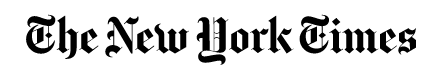 December 2, 2020https://www.nytimes.com/2020/12/02/arts/music/best-albums.html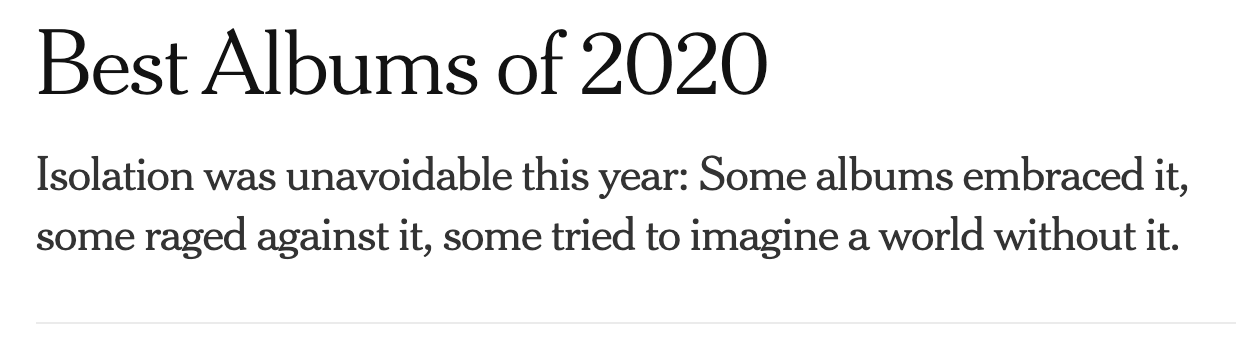 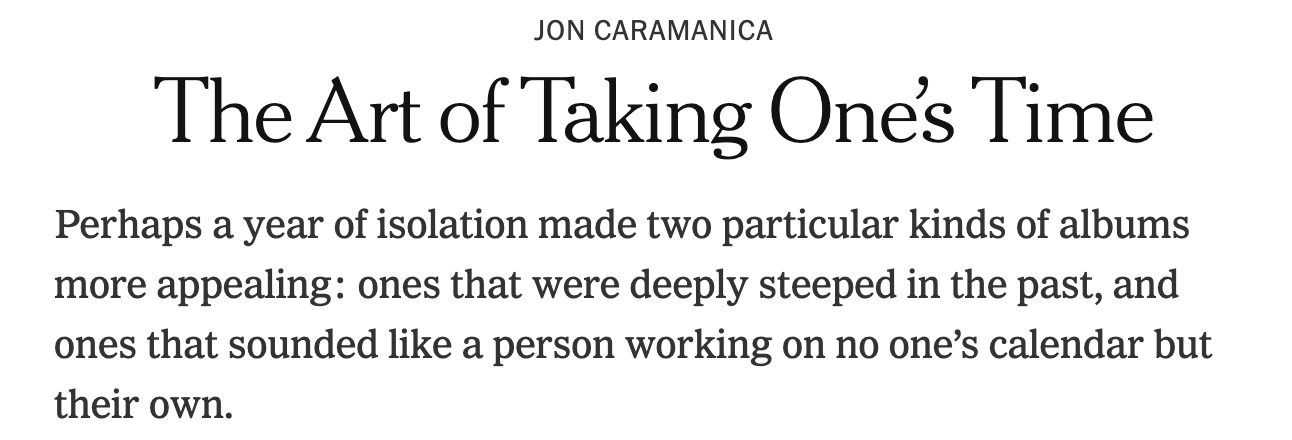 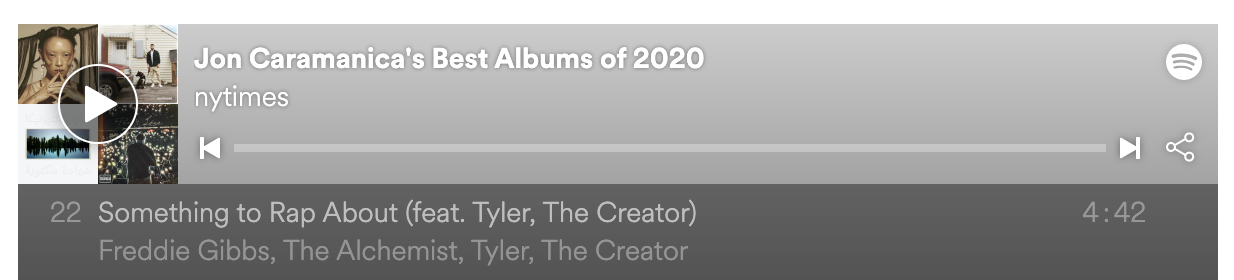 